Ростовская область, Белокалитвинский район, п. ВиноградныйМуниципальное бюджетное общеобразовательное учреждениесредняя общеобразовательная школа №15.                                                                                                                                                                                                         «Утверждаю»Директор МБОУ СОШ №15Приказ от _________№______________/Ермакова Е.А./РАБОЧАЯ     ПРОГРАММА                                                                                                        по   математике Модуль «Алгебра»Уровень общего образования (класс)       9Количество часов                     102Учитель                                Бородина У.Н.Программа разработана на основе:- федерального компонента государственного образовательного стандарта основного общего образования по математике: «Обязательного минимума содержания основного  общего  образования по  математике» и авторской программы по алгебре Ю. Н. Макарычева входящей в сборник рабочих  программ «Программы общеобразовательных учреждений: Алгебра, 7-9 классы», составитель: Т.А. Бурмистрова «Программы общеобразовательных учреждений: Алгебра , 7-9 классы».- М. Просвещение, 2011. Планирование ориентировано на учебник «Алгебра 7 класс» под редакцией С.А.Теляковского, авторы: Ю.Н.Макарычев, Н.Г.Миндюк, К.И.Нешков, С.Б.Суворова, Издательство: М., «Просвещение», 2008-2011 годы.п. Виноградный            2014-2015 уч. годПОЯСНИТЕЛЬНАЯ ЗАПИСКАНормативные правовые документы, на основании которых разработана рабочая программа:Федеральный закон об образовании в Российской Федерации (№273-Ф3от 29.12.2012 г.) Федеральный компонент государственного стандарта общего образования, утвержденный приказом Минобразования РФ № 1089 от 09.03.2004 Учебного плана МБОУ СОШ №15 на 2014-2015 учебный год, составленный на основании:  Федерального Базисного учебного плана (Приказ МОРФ №1312 от 09.03.2004г)Приказ Минобрнауки России от 31.03.2014 № 253 «Об утверждении федерального перечня учебников, рекомендуемых к использованию при реализации имеющих государственную аккредитацию образовательных программ начального общего, основного общего и среднего общего образования»; Годовой календарный график работы МБОУ СОШ №15 на 20014-15 уч.годРасписание уроков МБОУ СОШ №15 на 20014-15 уч.год        Рабочая  программа  учебного курса  по алгебре  для 9 класса  разработана  на основе федерального компонента государственного образовательного стандарта основного общего образования по математике: «Обязательного минимума содержания основного  общего  образования по  математике» и авторской программы по алгебре Ю. Н. Макарычева входящей в сборник рабочих  программ «Программы общеобразовательных учреждений: Алгебра, 7-9 классы», составитель: Т.А. Бурмистрова «Программы общеобразовательных учреждений: Алгебра , 7-9 классы».- М. Просвещение, 2011. Планирование ориентировано на учебник «Алгебра 9 класс» под редакцией С.А.Теляковского, авторы: Ю.Н.Макарычев, Н.Г.Миндюк, К.И.Нешков, С.Б.Суворова, Издательство: М., «Просвещение», 2008-2011 годы.                                                                    В ходе освоения содержания курса учащиеся получают возможность: развить представления о числе и роли вычислений в человеческой практике; сформировать практические навыки выполнения устных, письменных, инструментальных вычислений, развить вычислительную культуру;овладеть символическим языком алгебры, выработать формально-оперативные алгебраические умения и научиться применять их к решению математических и нематематических задач; изучить свойства и графики элементарных функций, научиться использовать функционально-графические представления для описания и анализа реальных зависимостей;развить пространственные представления и изобразительные умения, освоить основные факты и методы планиметрии, познакомиться с простейшими пространственными телами и их свойствами;получить представления о статистических закономерностях в реальном мире и о различных способах их изучения, об особенностях выводов и прогнозов, носящих вероятностный характер;развить логическое мышление и речь – умения логически обосновывать суждения, проводить несложные систематизации, приводить примеры и контрпримеры, использовать различные языки математики (словесный, символический, графический) для иллюстрации, интерпретации, аргументации и доказательства;сформировать представления об изучаемых понятиях и методах как важнейших средствах математического моделирования реальных процессов и явлений.Задачи:     ● систематизация сведений о числах; изучение новых видов числовых     выражений и формул; совершенствование практических навыков и вычислительной культуры; формирование и расширение алгебраического аппарата;     ● формирование математического аппарата для решения задач из математики, смежных предметов, окружающей реальности;     ● получение школьниками конкретных знаний о функциях как важнейшей математической модели для описания и исследования разнообразных процессов;     ● формирование у школьников представлений о роли математики в развитии цивилизации и культуры;     ● развитие представлений о вероятностно-статистических закономерностях в окружающем мире;     ● совершенствование интеллектуальных и речевых умений путем обогащения математического языка, развитие логического мышления.ЦелиИзучение алгебры в 9 классе направлено на достижение следующих целей: овладение системой математических знаний и умений, необходимых для применения в практической деятельности, изучения смежных дисциплин, продолжения образования;развитие вычислительных и формально-оперативных алгебраических умений до уровня, позволяющего уверенно использовать их при решении задач математики и смежных предметов;интеллектуальное развитие, формирование качеств личности, необходимых человеку для полноценной жизни в современном обществе, свойственных математической деятельности: ясности и точности мысли, критичности мышления, интуиции, логического мышления, элементов алгоритмической культуры, пространственных представлений, способности к преодолению трудностей;формирование представлений об идеях и методах математики как универсального языка науки и техники, средства моделирования явлений и процессов;воспитание культуры личности, отношения к математике как к части общечеловеческой культуры, играющей особую роль в общественном развитии.                       Основные развивающие и воспитательные цели Развитие:Ясности и точности мысли, критичности мышления, интуиции, логического мышления, элементов алгоритмической культуры, пространственных представлений, способности к преодолению трудностей;Математической речи;Сенсорной сферы; двигательной моторики;Внимания; памяти;Навыков само и взаимопроверки.Формирование представлений об идеях и методах математики как универсального языка науки и техники, средства моделирования явлений и процессов. Воспитание:Культуры личности, отношения к математике как к части общечеловеческой культуры, понимание значимости математики для научно-технического прогресса;Волевых качеств;Коммуникабельности;Ответственности.                                                                  ОБЩАЯ ХАРАКТЕРИСТИКА УЧЕБНОГО ПРЕДМЕТА          Математическое образование в основной школе складывается из следующих содержательных компонентов: арифметика, алгебра, геометрия, элементы комбинаторики, теории вероятностей, статистики и логики. В своей совокупности они отражают богатый опыт обучения математике в нашей стране, учитывают современные тенденции отечественной и зарубежной школы и позволяют реализовать поставленные перед школьным образованием цели на информационно емком и практически значимом материале. Эти содержательные компоненты, развиваясь на протяжении всех лет обучения, естественным образом переплетаются и взаимодействуют в учебных курсах.         Арифметикапризвана способствовать приобретению практических навыков, необходимых для повседневной жизни. Она служит базой для всего дальнейшего изучения математике, способствует логическому развитию и формированию умения пользоваться алгоритмами.        Изучение алгебрынацелено на формирование математического аппарата для решения задач математики, смежных предметов, окружающей реальности. Язык алгебры подчеркивает значение математики как языка для построения математических моделей, процессов и явлений реального мира (одной из основных задач изучения алгебры является развитие алгоритмического мышления, необходимого, в частности, для освоения курса информатики; овладение навыками дедуктивных рассуждений). Преобразование символических форм вносит свой специфический вклад в развитие воображения, способностей к математическому творчеству. Другой важной задачей изучения алгебры является получение школьниками конкретных знаний о функциях как важнейшей математической модели для описания и исследования разнообразных процессов (равномерных, равноускоренных, экспоненциальных, периодических и других), для формирования у обучающихся представлений о роли математики в развитии цивилизации и культуры.           Элементы логики, комбинаторики, статистики и теории вероятностейстановятся обязательным компонентом школьного образования, усиливающим его прикладное и практическое значение. Этот материал необходим, прежде всего, для формирования функциональной грамотности – умений воспринимать и анализировать информацию, представленную в различных формах, понимать вероятностный характер многих реальных зависимостей, производить простейшие вероятностные расчеты. Изучение основ комбинаторики позволит учащимся осуществлять рассмотрение случаев, перебор и подсчет числа вариантов, в том числе в простейших прикладных задачах.       При изучении статистики и теории вероятностей обогащаются представления о современной картине мира и методах его исследования, формируется понятие роли статистики как источника социально-значимой информации, и закладываются основы вероятностного мышления.Таким образом, в ходе освоения содержания курса учащиеся получают возможность:развить представление о числе и роли вычислений в человеческой практике; сформировать практические навыки выполнения устных, письменных, инструментальных вычислений, развить вычислительную культуру;овладеть символическим языком алгебры, выработать формально-оперативные алгебраические умения и научиться применять их к решению математических и нематематических задач;изучить свойства и графики элементарных функций, научиться использовать функционально-графические представления для описания и анализа реальных зависимостей;развить пространственные представления и изобразительные умения, освоить основные факты и методы планиметрии, познакомиться с простейшими пространственными телами и их свойствами;получить представления о статистических закономерностях в реальном мире и о различных способах их изучения, об особенностях выводов и прогнозов, носящих вероятностный характер;развить логическое мышление и речь, умения логически обосновывать суждения, проводить несложные систематизации, приводить примеры и контрпримеры, использовать различные языки математики (словесный, символический, графический и т.д.) для иллюстрации, интерпретации, аргументации и доказательства;сформировать представления об изучаемых понятиях и методах как важнейших средствах математического моделирования реальных процессов и явлений.           В курсе алгебры 9 классарасширяются сведения о свойствах функций, познакомить обучающихся со свойствами и графиком квадратичной функции; систематизируются и обобщаются сведения о решении целых и дробных рациональных уравнений с одной переменной, формируется умение решать неравенства вида , где а0; вырабатывается умение решать простейшие системы, содержащие уравнение второй степени с двумя переменными, и текстовые задачи с помощью составления таких систем; даются понятия об арифметической и геометрической прогрессиях как числовых последовательностях особого вида; знакомятся обучающихся спонятиями перестановки, размещения, сочетания и соответствующими формулами для подсчета их числа; вводятся понятия относительной частоты и вероятности случайного события.Формы промежуточной и итоговой аттестации: Промежуточная аттестация проводится в форме тестов, контрольных и самостоятельных работ. Итоговая аттестация предусмотрена в виде административной контрольной работы.Уровень обучения – базовый.МЕСТО ПРЕДМЕТА В УЧЕБНОМ ПЛАНЕ.Согласно Федеральному базисному учебному плану на изучение алгебры  в 9 классе отводится не менее 3 часа в неделю алгебры, итого 102часа;. Рабочая программа составлена из расчёта 99ч, согласно расписанию и календарному графику МБОУ СОШ №15.                                                                          СОДЕРЖАНИЕ УЧЕБНОГО КУРСАТема 1. « Повторение курса алгебры  7-8 класса» 2часа.Разделы  математики. Числа и вычисленияВыражения и преобразованияУравнения и неравенстваФункцииОбязательный минимум содержания образовательной области математика. Действия с обыкновенными и десятичными дробями. Формулы сокращенного умножения.Тождественные преобразования алгебраических выражений.Степень с натуральным показателем.Линейные уравнения и неравенства с одной переменной.Квадратные уравнения.Требования к математической подготовке Уровень обязательной подготовки обучающегося    Уметь выполнять действия с обыкновенными и десятичными дробями.           Уметь выполнять тождественные преобразования алгебраических выражений.           Знать формулы сокращенного умножения.         Уметь решать линейные уравнения и неравенства и их системы.         Уметь решать квадратные уравнения.Уровень обязательной подготовки выпускникаУровень возможной подготовки выпускникаКвадратичная функция (25 ч)Функция. Область определения и область значений функции. Свойства функций.Квадратный трехчлен и его корни. Разложение квадратного трехчлена на множители.Квадратичная функция и ее график. Функция у = х. Корень п-ой степени.В результате изучения данной темы обучающийся должензнать/понимать: определение квадратного трехчлена, формулировку теоремы оразложении на множители квадратного трехчлена; определение степенной функции снатуральным показателем; свойства степенной функции с четным и нечетнымпоказателем; определение корня п-ой степени с рациональным показателем;уметь: выделять квадрат двучлена из квадратного трехчлена; раскладывать трехчлен намножители, если есть корни; схематически изображать график функции у=х приразличных п и описывать свойства; вычислять значение корня п-ой степени; упрощатьвыражения со степенями.Использовать приобретенные знания и умения в практической деятельности иповседневной жизни для: чтения графиков функций, решения несложныхалгебраических задач.Уровень обязательной подготовки выпускникаУровень возможной подготовки выпускникаУравнения и неравенства с одной переменной (20 ч)Целое уравнение и его корни. Дробные рациональные уравнения. Решение неравенстввторой степени с одной переменной Решение неравенств методом интервалов.В результате изучения данной темы обучающийся должензнать/понимать: понятия целого рационального уравнения; способы разложениямногочлена на множители; определение биквадратного, дробно-рациональногоуравнений; алгоритм решения дробно-рациональных уравнений; определениенеравенства 2-ой степени с одной переменной; графический способ решения неравенств(алгоритм); метод интервалов;уметь: определять виды уравнений; владеть различными способами разложениямногочлена на множители; применять алгоритм решения дробно-рациональныхуравнений для их решения; определять неравенства 2-ой степени с одной переменной;применять графический способ для их решения; применять метод интервалов.Использовать приобретенные знания и умения в практической деятельности и повседневной жизни для: решения целых рациональных, биквадратных, дробно-рациональных уравнений.Уровень обязательной подготовки выпускникаУровень возможной подготовки выпускникаУравнения и неравенства с двумя переменными (18ч)Уравнения с двумя переменными и его график. Графический способ решения систем уравнений. Решение систем уравнений второй степени. Решение задач с помощью систем уравнений второй степени. Неравенства с двумя переменными. Системы неравенств с двумя переменными.В результате изучения данной темы обучающийся должензнать/понимать: определение решения уравнения с двумя переменными; определение графика уравнения с двумя переменными; что значит решить систему уравнений второй степени, (алгоритм решения); определение решения неравенств с двумя переменными;решение системы неравенства с двумя переменными;уметь: графически решать системы уравнений; применять способ подстановки; решатьзадачи с помощью систем уравнений второй степени; графически иллюстрироватьмножества решений некоторых систем неравенств с двумя переменными и их систем.Использовать приобретенные знания и умения в практической деятельности и повседневной жизни для: решения уравнений, систем уравнений и систем неравенств сдвумя переменными.Уровень обязательной подготовки выпускникаУровень возможной подготовки выпускникаАрифметическая и геометрическая прогрессии (15 ч)Последовательности. Определение арифметической прогрессии. Формула п-го членаарифметической прогрессии. Определение геометрической прогрессии. Формула п-гочлена геометрической прогрессии. Формула суммы первых п членов геометрическойпрогрессии.В результате изучения данной темы обучающийся должензнать/понимать: понятие последовательности; смысл понятия «п-й» членпоследовательности; определение арифметической и геометрической прогрессий;определение разности арифметической прогрессии и знаменателя геометрическойпрогрессий; формулы п-го члена и суммы п – членов арифметической и геометрическойпрогрессий; характеристика свойства арифметической и геометрической прогрессий;уметь: использовать индексное обозначение; применять формулы п-го члена и суммы п-членов арифметической и геометрической прогрессий для выполнения упражнений.Использовать приобретенные знания и умения в практической деятельности и повседневной жизни: для решения задач.Уровень обязательной подготовки выпускникаУровень возможной подготовки выпускникаЭлементы комбинаторики и теории вероятности (12 ч)Примеры комбинаторных задач. Перестановки. Размещения. Сочетания.Относительная частота случайного события. Вероятность равновозможных событий.В результате изучения данной темы обучающийся должензнать/понимать: комбинаторное правило умножения; определение перестановок,размещений, сочетаний; понятия отношений частоты и вероятности случайного события;формулы для подсчета их числа; понятия «случайное событие», «относительнаячастота», «вероятность случайного события»;уметь: различать понятия «размещение» и «сочетания»; определять о каком видекомбинаций идет речь в задачах; решать задачи, в которых требуется составлять те илииные комбинации элементов и подсчитать их число; вычислять вероятность случайногособытия при классическом подходе.Использовать приобретенные знания и умения в практической деятельности и повседневной жизни для: решения комбинаторных задач.Уровень обязательной подготовки выпускникаСколькими способами могут разместиться 6 человек в салоне автобуса на шести свободных местах? Сколько трехзначных чисел, в которых нет одинаковых цифр, можно составить из цифр 1, 2, 3, 4, 5?Из 12 членов туристической группы надо выбрать трех дежурных. Сколькими способами можно сделать такой выбор?Какова вероятность того, что при бросании игрального кубика выпадет более 4 очков?Уровень возможной подготовки выпускникаИз 20 вопросов к экзамену Вова 12 вопросов выучил, 5 совсем не смотрел, а в остальных что-то знает, а что-то нет. На экзамене в билете будет три вопроса.        а) Сколько существует вариантов билетов?        б) Сколько из них тех, в которых Вова знает все вопросы?        в) Сколько из них тех, в которых есть вопросы всех трех типов?        г) Сколько из них тех, в которых Вова выучил большинство вопросов? Случайным образом одновременно выбирают две буквы из 33 букв русского алфавита. Найдите вероятность того, что:        а) обе они гласные;        б) среди них есть буква «ь»;        в) среди них нет буквы «а»;        г) одна буква гласная, а другая согласная. Комплексное повторение (7 ч)Раздел математики. Числа и вычисления.Выражения и преобразования.Уравнения и неравенства.Функции.ТЕМАТИЧЕСКОЕ ПЛАНИРОВАНИЕ УЧЕБНОГО МАТЕРИАЛАУЧЕБНО-МЕТОДИЧЕСКОЕ ОБЕСПЕЧЕНИЕПечатные пособия:Алгебра. 9 класс: учебник для общеобразоват.учреждений / Ю.Н.Макарычев, Н.Г.Миндюк, К.Н.Нешков, С.Б.Суворова; под редакцией С.А.Теляковского. – М.: Просвещение, 2007 – 2011гг.Алгебра: дидактические материалы для 9 кл. / Ю.Н.Макарычев, Н.Г.Миндюк, Л.Б.Крайнева. – М.: Просвещение, 2007 - 2011гг.Уроки математики в 9-м классе. Поурочные планы по учебнику Ю.Н. Макарычева и др. Ковалева С.П. «Учитель», 2009.Уроки алгебры в 9 классе: кн. для учителя / В. И. Жохов, Л. Б. Крайнева. — М.: Просвещение, 2009.Алгебра, 9 класс. Итоговая аттестация . Предпрофильная подготовка.под редакцией Д.А. Мальцева. Ростов-на -Дону, 20010,2011.Ф.Ф.Лысенко. Подготовка к итоговой аттестации.Издательство «Легион», Ростов-на -Дону,2010,2011.Карташёва Г.Д. Сборник тестовый заданий для тематического и итогового контроля . Геометрия 9 кл. (к уч. Л.С. Атанасяна и др.) – М.: , изд. Интеллект-Центр, 2007г. Технические средства обучения:1) Компьютер.2) Видеопроектор.Информационно-коммуникативные средства:Тематические презентацииКомпакт-диск Алгебра, 9 класс:  поурочные планы по учебнику Ю.Н. Макарычева «Учитель», 2010.Интернет- ресурсы:http://www.prosv.ru -  сайт издательства «Просвещение» (рубрика «Математика»)http:/www.drofa.ru  -  сайт издательства Дрофа (рубрика «Математика»)http://www.center.fio.ru/som - методические рекомендации учителю-предметнику (представлены все школьные предметы). Материалы для самостоятельной разработки профильных проб и активизации процесса обучения в старшей школе.http://www.edu.ru - Центральный образовательный портал, содержит нормативные документы Министерства, стандарты, информацию о проведение эксперимента, сервер информационной поддержки Единого государственного экзамена.http://www.internet-scool.ru- сайт Интернет – школы издательства Просвещение. Учебный план разработан на основе федерального базисного учебного плана для общеобразовательных учреждений РФ и представляет область знаний «Математика». На сайте представлены Интернет-уроки по алгебре и началам анализа и геометрии, включают подготовку сдачи ЕГЭ, ГИА.  http://www.legion.ru– сайт издательства «Легион»http://www.intellectcentre.ru– сайт издательства «Интеллект-Центр», где можно найти учебно-тренировочные материалы, демонстрационные версии, банк  тренировочных заданий с ответами, методические рекомендации и образцы решенийhttp://www.fipi.ru- портал информационной поддержки мониторинга качества образования, здесь можно найти Федеральный банк тестовых заданий.РЕЗУЛЬТАТЫ ИЗУЧЕНИЯ УЧЕБНОГО ПРЕДМЕТА                   Требования к математической подготовке учащихся 9 классаВ результате изучения алгебры выпускник основной школы должензнать/понимать• существо понятия математического доказательства; приводить примеры доказательств;• существо понятия алгоритма; приводить примеры алгоритмов;• как используются математические формулы, уравнения и неравенства; примеры их применения для решения математических и практических задач;• как математически определенные функции могут описывать реальные зависимости; приводить примеры такого описания;• как потребности практики привели математическую науку к необходимости расширения понятия числа;• вероятностный характер многих закономерностей окружающего мира; примеры статистических закономерностей и выводов;• смысл идеализации, позволяющей решать задачи реальной действительности математическими методами, примеры ошибок, возникающих при идеализации.Арифметикауметь• выполнять устно арифметические действия: сложение и вычитание двузначныхчисел и десятичных дробей с двумя знаками, умножение однозначных чисел,арифметические операции с обыкновенными дробями с однозначным знаменателем и числителем;• переходить от одной формы записи чисел к другой, представлять десятичную дробь в виде обыкновенной и в простейших случаях обыкновенную в виде десятичной, проценты — в виде дроби и дробь – в виде процентов; записывать большие и малые числа с использованием целых степеней десятки;• выполнять арифметические действия с рациональными числами, сравниватьрациональные и действительные числа; находить в несложных случаях значениястепеней с целыми показателями и корней; находить значения числовых выражений;• округлять целые числа и десятичные дроби, находить приближения чисел снедостатком и с избытком, выполнять оценку числовых выражений;• пользоваться основными единицами длины, массы, времени, скорости, площади,объема; выражать более крупные единицы через более мелкие и наоборот;• решать текстовые задачи, включая задачи, связанные с отношением и спропорциональностью величин, дробями и процентами.Использовать приобретенные знания и умения в практической деятельности и повседневной жизни для:• решения несложных практических расчетных задач, в том числе c использованием при необходимости справочных материалов, калькулятора, компьютера;• устной прикидки и оценки результата вычислений; проверки результата вычисления, с использованием различных приемов;• интерпретации результатов решения задач с учетом ограничений, связанных среальными свойствами рассматриваемых процессов и явлений.Алгебрауметь• составлять буквенные выражения и формулы по условиям задач; осуществлять ввыражениях и формулах числовые подстановки и выполнять соответствующиевычисления, осуществлять подстановку одного выражения в другое; выражать изформул одну переменную через остальные;• выполнять основные действия со степенями с целыми показателями, смногочленами и с алгебраическими дробями; выполнять разложение многочленов на множители; выполнять тождественные преобразования рациональных выражений;• применять свойства арифметических квадратных корней для вычисления значений и преобразований числовых выражений, содержащих квадратные корни;• решать линейные, квадратные уравнения и рациональные уравнения, сводящиеся к ним, системы двух линейных уравнений и несложные нелинейные системы;• решать линейные и квадратные неравенства с одной переменной и их системы,• решать текстовые задачи алгебраическим методом, интерпретировать полученный результат, проводить отбор решений, исходя из формулировки задачи;• изображать числа точками на координатной прямой;• определять координаты точки плоскости, строить точки с заданными координатами; изображать множество решений линейного неравенства;• распознавать арифметические и геометрические прогрессии; решать задачи сприменением формулы общего члена и суммы нескольких первых членов;• находить значения функции, заданной формулой, таблицей, графиком по ееаргументу; находить значение аргумента по значению функции, заданной графиком или таблицей;• определять свойства функции по ее графику; применять графические представления при решении уравнений, систем, неравенств;• описывать свойства изученных функций, строить их графики.Использовать приобретенные знания и умения в практической деятельности и повседневной жизни для:• выполнения расчетов по формулам, для составления формул, выражающихзависимости между реальными величинами; для нахождения нужной формулы всправочных материалах;• моделирования практических ситуаций и исследовании построенных моделей сиспользованием аппарата алгебры;• описания зависимостей между физическими величинами соответствующимиформулами, при исследовании несложных практических ситуаций;• интерпретации графиков реальных зависимостей между величинами.Элементы логики, комбинаторики, статистики и теории вероятностейуметь• проводить несложные доказательства, получать простейшие следствия из известных или ранее полученных утверждений, оценивать логическую правильность рассуждений, использовать примеры для иллюстрации и контрпримеры для опровержения утверждений;• извлекать информацию, представленную в таблицах, на диаграммах, графиках;составлять таблицы, строить диаграммы и графики;• решать комбинаторные задачи путем систематического перебора возможныхвариантов и с использованием правила умножения;• вычислять средние значения результатов измерений;• находить частоту события, используя собственные наблюдения и готовыестатистические данные;• находить вероятности случайных событий в простейших случаях.Использовать приобретенные знания и умения в практической деятельности и повседневной жизни для:• выстраивания аргументации при доказательстве и в диалоге;• распознавания  логически некорректных рассуждений;• записи математических утверждений, доказательств;• анализа реальных числовых данных, представленных в виде диаграмм, графиков,таблиц;• решения практических задач в повседневной и профессиональной деятельности сиспользованием действий с числами, процентов, длин, площадей, объемов, времени,скорости;• решения учебных и практических задач, требующих систематического переборавариантов;• сравнения шансов наступления случайных событий, для оценки вероятностислучайного события в практических ситуациях, сопоставления модели с реальнойситуацией;• понимания статистических утверждений.Критерии и нормы оценки знаний, умений и навыков обучающихсяДля выявления и сравнения результата учебной деятельности с требованиями, которые задаются данной программой, будет проводиться контроль знаний и умений учащихся. Основная цель контроля состоит в обнаружении достижений, успехов учащихся, через призму которых рассматриваются недостатки в осуществлении учебной деятельности, пробелы в знаниях; в указании путей совершенствования, углубления знаний, умений учащихся.       Контроль знаний учащихся осуществляется в виде:контрольных работ – используются при фронтальном, текущем и итоговом контроле с целью проверки знаний и умений учащихся по достаточно крупной и полностью изученной теме программы;устного опроса – проводится преимущественно на первых этапах обучения, когда требуется систематизация и уточнение знаний учащихся;тестов – задания свободного выбора ответа и задания, где ввод ответа определенным образом ограничен. Тесты дают точную количественную характеристику не только уровня достижения учащегося, но также могут выявить уровень общего развития: умения применять знания в нестандартной ситуации, находить способ построения учебной задачи, сравнивать правильный и неправильный ответы и т.п.;зачетов – проверяется знание учащимися теории;математических диктантов;самостоятельных работ.       Отметки учащимся ставятся за работу на уроке, за выполнение различных проверочных работ, домашних заданий. Четвертные отметки ставятся как среднее арифметическое всех отметок за четверть. Годовая оценка – совокупность оценок за четверть с учетом годовой контрольной работы.       Экзамен – проверка знаний и умений учащегося, приобретенных им за год обучения.1.Оценка письменных работ обучающихся по математике:Ответ оценивается отметкой «5», если:работа выполнена полностью;в  логических рассуждениях и обосновании решения нет пробелов и ошибок;в решении нет математических ошибок (возможна одна неточность, описка, которая не является следствием незнания или непонимания учебного материала).Оценка «4» ставится, если:работа выполнена полностью, но обоснования шагов решения недостаточны (если умение обосновывать рассуждения не являлось специальным объектом проверки);допущена одна ошибка или есть два-три недочета в выкладках, рисунках, чертежах, графиках (если эти виды работ не являлись специальным объектом проверки).Отметка «3» ставится, если:допущено более одной ошибки или более двух-трех недочетов в выкладках, чертежах или графиках, но обучающийся обладает обязательными умениями по проверяемой теме.Оценка «2» ставится, если:допущены существенные ошибки, показавшие, что обучающийся не обладает обязательными умениями по данной теме в полной мере;работа показала полное отсутствие у обучающегося обязательных знаний и умений по проверяемой теме или значительная часть работы выполнена не самостоятельно.     Учитель может повысить отметку за оригинальный ответ на вопрос или оригинальное решение задача, которые свидетельствуют о высоком математическом развитии обучающегося; за решение более сложной задачи или ответ на более сложный вопрос, предложенные обучающемуся дополнительно после выполнения им каких-либо других заданий.2.Оценка устных ответов обучающихся по математике.Ответ оценивается отметкой «5», если ученик:полно раскрыл содержание материала в объеме, предусмотренном программой и учебником;изложил материал грамотным языком, точно используя математическую терминологию и символику, в определенной логической последовательности;правильно выполнил рисунки, чертежи, графики, сопутствующие ответу;показал умение иллюстрировать теорию конкретными примерами, применять ее в новой ситуации при выполнении практического задания;продемонстрировал знание теории ранее изученных сопутствующих тем, сформированность и устойчивость используемых при ответе умений и навыков;отвечал самостоятельно, без наводящих вопросов учителя;возможны одна-две неточности при освещении второстепенных вопросов или в выкладках, которые ученик легко исправил после замечания учителя.Ответ оценивается отметкой «4», если удовлетворяет в основном требованиям на оценку «5», но при этом имеет один из недостатков:в изложении допущены небольшие пробелы, не исказившие математическое содержание ответа;допущены один-два недочета при освещении основного содержания ответа, исправленные после замечания учителя;допущены ошибки или более двух недочетов при освещении второстепенных вопросов или в выкладках, легко исправленные после замечания учителя.Отметка «3» ставится в следующих случаях:неполно раскрыто содержание материала (содержание изложено фрагментарно, не всегда последовательно), но показано общее понимание вопроса и продемонстрированы умения, достаточные для усвоения программного материала (определены «требования к математической подготовке обучающихся» в настоящей программе по математике);имелись затруднения или допущены ошибки в определении математической терминологии, чертежах, выкладках, исправленные после нескольких наводящих вопросов учителя;ученик не справился с применением теории в новой ситуации при выполнении практического задания, но выполнил задания обязательного уровня сложности по данной теме;при достаточном знании теоретического материала выявлена недостаточная сформированность основных умений и навыков.Отметка «2» ставится в следующих случаях:не раскрыто основное содержание учебного материала;обнаружено незнание учеником большей или наиболее важной части учебного материала;допущены ошибки в определении понятий, при использовании математической терминологии, в рисунках, чертежах или графиках, в выкладках, которые не исправлены после нескольких наводящих вопросов учителя;ученик обнаружил полное незнание и непонимание изучаемого учебного материала или не смог ответить ни на один из поставленных вопросов по изученному материалу.3.Общая классификация ошибок.     При оценке знаний, умений и навыков обучающихся следует учитывать все ошибки (грубые и негрубые) и недочеты.Грубыми считаются ошибки:незнание определения основных понятий, законов, правил, основных положений теории, незнание формул, общепринятых символов обозначений величин, единиц их измерения;незнание наименований единиц измерения;неумение выделить в ответе главное;неумение применять знания, алгоритмы при решении задач;неумение делать выводы и обобщения;неумение читать и строить графики;неумение пользоваться первоисточниками, учебником и справочниками;потеря корня или сохранение постороннего корня;отбрасывание без объяснений одного из них;равнозначные им ошибки;вычислительные ошибки, если они не являются опиской;логические ошибки.К негрубым ошибкам относятся:неточность формулировок, определений, понятий, теорий, вызванная неполнотой охвата основных признаков определяемого понятия или заменой одного-двух из этих признаков второстепенными;неточность графика;нерациональный метод решения задачи или недостаточно продуманный план ответа (нарушение логики, подмена отдельных основных вопросов второстепенными);нерациональные методы работы со справочной и другой литературой;неумение решать задачи, выполнять задания в общем виде.Недочетами являются:нерациональные приемы вычислений и преобразований;небрежное выполнение записей, чертежей, схем, графиков.Контрольно-измерительные материалы Входная контрольная работа Цель работы: контроль знаний, умений и навыков учащихся 7 класса, полученных при изучении  темы.Форма работы: письменная контрольная работа, содержащая полное решение по всем заданиям.ВАРИАНТ  1.Вариант – 1                                                  Вариант - 21.Решите неравенство:                        5(у - 1,2) – 4,6  3у+1.                           6(у - 1,5) – 3,4  4у-2,4.2.Решить систему неравенств:                 2х-3 > 0 ,                                                             4х – 10  10,                 7х + 4  18.                                                         3х – 5 > 0.3. Упростите выражение:а) 10 - 4 - ;                                    а)   6 - - 3;             б)  ( 5 -  );                                        б) ( - 2);                                                                     в) (3 - )² .                                                      в) (2 - )² .4. Решите уравнение:                  а) 14х² - 9х = 0;                                                 а) 6х ² - 3х = 0;                  б) 16х² = 49;                                                      б)  25х² = 81;                  в)  2х² - 11х + 12 = 0.                                        в)  3х² - 7х - 6 = 0.5.Упростите выражение:              (  - )   .                                                             ( - ).Контрольная работа №1 по теме«Функции и их свойства, квадратный трехчлен»Цель работы: контроль знаний, умений и навыков учащихся 7 класса, полученных при изучении  темы.Форма работы: письменная контрольная работа, содержащая полное решение по всем заданиям.ВАРИАНТ  1.Вариант 1• 1. Дана функция f (х) = 17х - 51. При каких значениях аргумента f (х) =0,f (х) < 0,f (х) > 0? Является ли эта функция возрастающей или убывающей?• 2. Разложите на множители квадратный трехчлен: а) х2 -14х +45; б) 3у2+7у-6.• 3. Сократите дробь .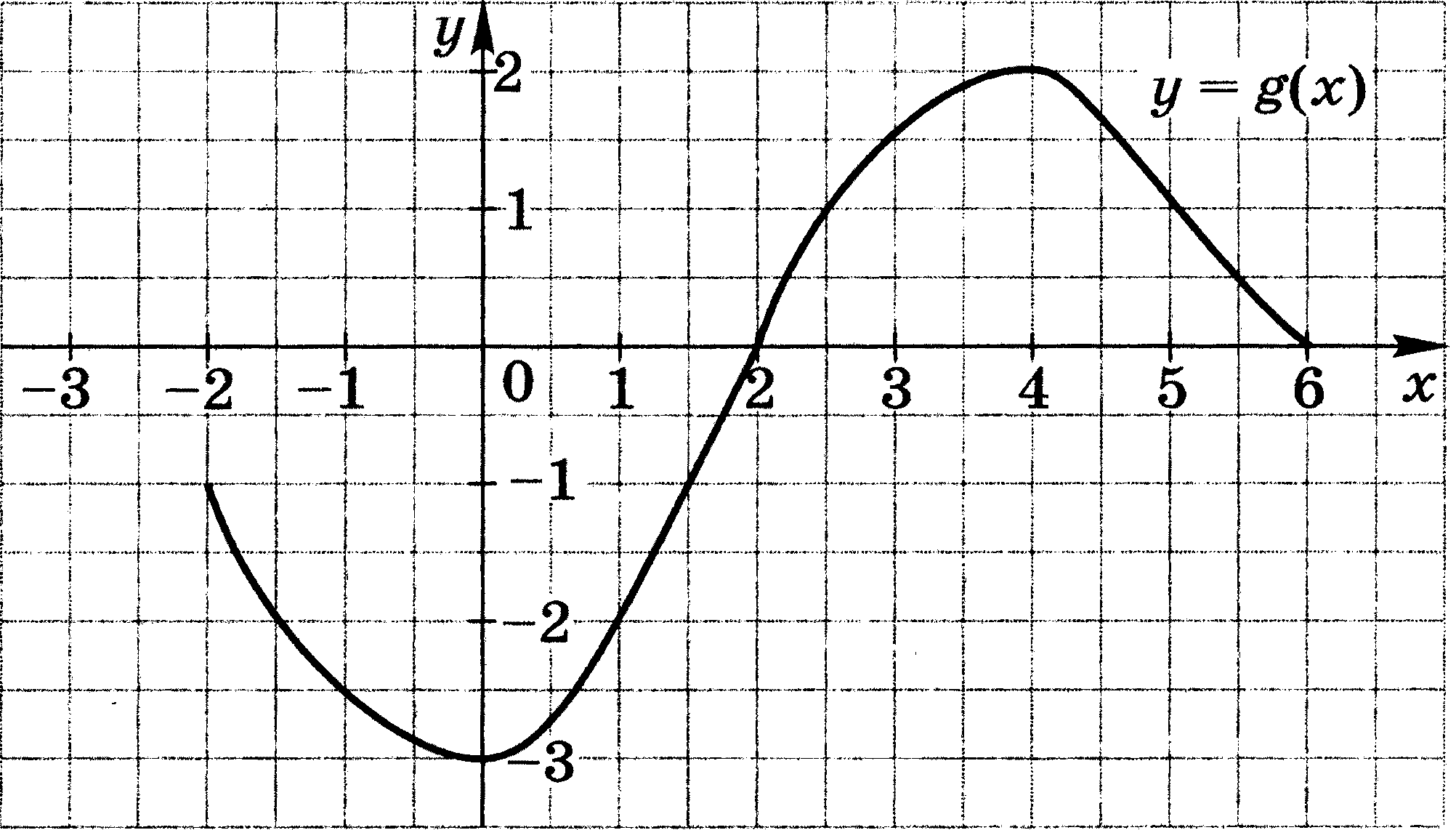 4. Область определения функции g(рис. 1) отрезок [-2; 6]. Найдите нули функции, промежутки возрастания и убывания, область значений функции.5. Сумма положительных чисел а и bравна 50. При каких значениях а и bих произведение будет наибольшим?Вариант 2• 1. Дана функция g(х) = -13х + 65. При каких значениях аргумента g(х) = (х) <(х) > 0? Является ли эта функция возрастающей или убывающей?• 2. Разложите на множители квадратный трехчлен: а) х2-10х+21; б) 5у2+9у-2.• 3. Сократите дробь .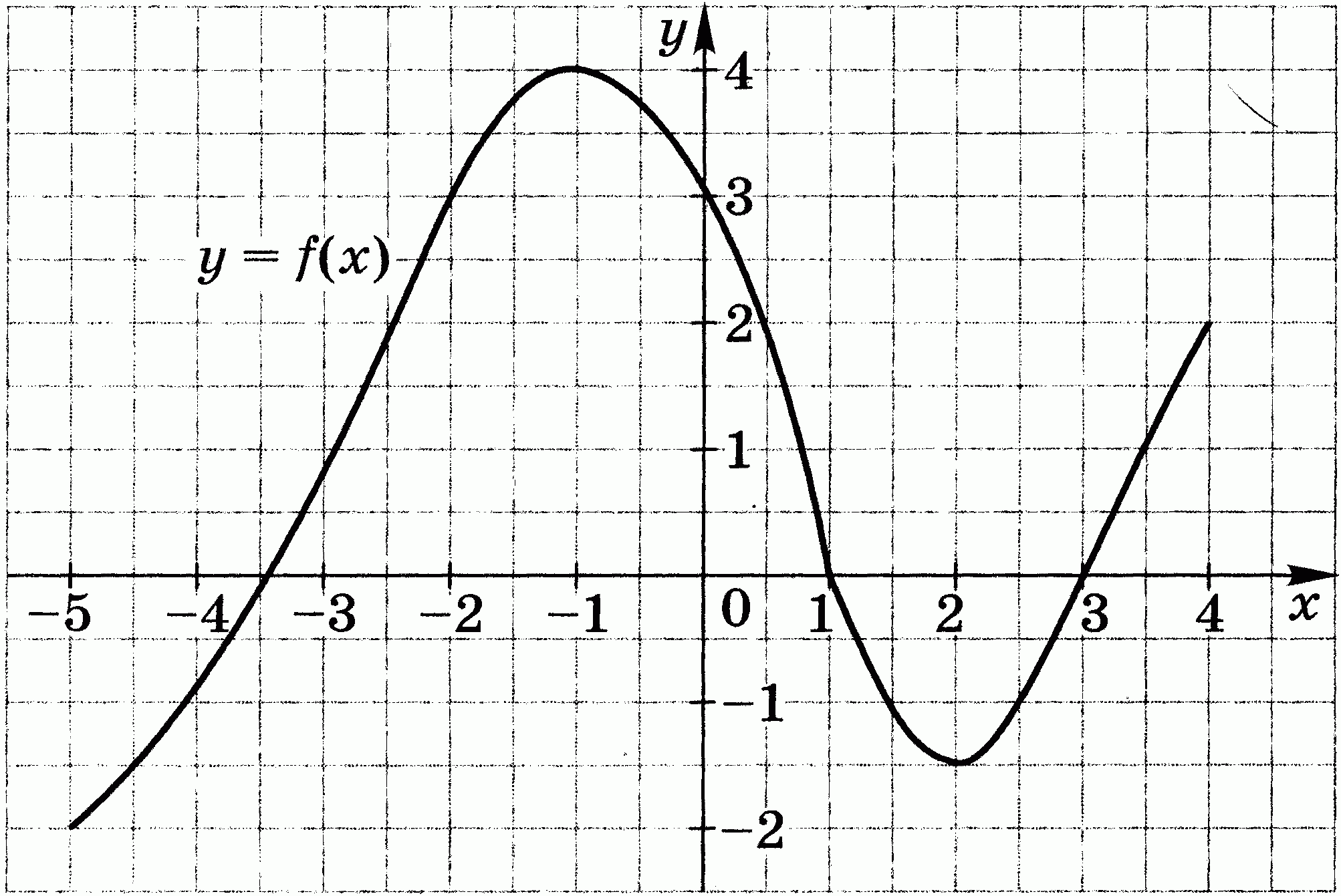 4. Область определения функции f (рис. 2) отрезок [-5; 4]. Найдите нули функции, промежутки возрастания и убывания, класть значений функции.5. Сумма положительных чисел с и dравна 70. При каких значениях с и dих произведение  будет наибольшим?Контрольная работа №2 по теме «квадратичная функция и ее график»Цель работы: контроль знаний, умений и навыков учащихся 7 класса, полученных при изучении  темы.Форма работы: письменная контрольная работа, содержащая полное решение по всем заданиям.ВАРИАНТ  1.Вариант 1• 1. Постройте график функции у = х2 - 6х + 5. Найдите с помощью графика:а) значение у при х = 0,5; б) значения х, при которых у = -1;в)нули функции; промежутки, в которых у > 0и в которых у < 0;г) промежуток, на котором функция возрастает.• 2. Найдите наименьшее значение функции у = х2 - 8х + 7.• 3. Найдите область значений функции у = х2- 6х - 13, где x [-2; 7].4. Не выполняя построения, определите, пересекаются ли парабола у = х2и прямая у = 5х -16. Если точки пересечения существуют, то найдите их координаты.5. Найдите значение выражения .Вариант 2• 1. Постройте график функции у = х2 - 8х + 13. Найдите с помощью графика:а) значение у при х = 1,5; б) значения х, при которых у = 2;в) нули функции; промежутки, в которых у>0 и в которых y< 0;г) промежуток, в котором функция убывает.• 2. Найдите наибольшее значение функции у = -х2 + 6х– 4.3. Найдите область значений функции у = x2 - 4х- 7, где х  [-1; 5].4. Не выполняя построения, определите, пересекаются ли парабола у =х2и прямая у =20-3х. Если точки пересечения существуют, то найдите их координаты.5. Найдите значение выражения .Контрольная работа №3 класс по теме: «Степенная функция. Корень nой степени.»Цель работы: контроль знаний, умений и навыков учащихся 7 класса, полученных при изучении  темы.Форма работы: письменная контрольная работа, содержащая полное решение по всем заданиям.Вариант11.Постройте график функции у=3x;а) найдите область определения функции;б) какие значения  принимает функция?в) является ли функция четной или нечетной?г) укажите промежутки возрастания (убывания) функции; промежутки, в которых функция принимает положительные (отрицательные) значения.2. Найдите область определения функции:а) у=3х-12х2 -9х+10                                  б) у=x2-4x.3. Не выполняя построения графиков функций у= 8x и у=2х, найдите координаты точек их пересечения.4. Решите иррациональное уравнение:а) 5-4х=3,2                                б) 4х2-3х-1=х                                                                                                                Вариант 21.Постройте график функции у=-3x;а) найдите область определения функции;б) какие значения  принимает функция?в) является ли функция четной или нечетной?г) укажите промежутки возрастания (убывания) функции; промежутки, в которых функция принимает положительные (отрицательные) значения.2. Найдите область определения функции:а) у=6х+23х2 +5х-2                                  б) у=4х+12х2.3. Не выполняя построения графиков функций у= 12x и у=х3, найдите координаты точек их пересечения.4. Решите иррациональное уравнение:а) 2х-3=1,6                                б) 3х2+5х+8=3+хКонтрольная работа №4 по теме «Уравнения и неравенства с одной переменной»Цель работы: контроль знаний, умений и навыков учащихся 7 класса, полученных при изучении  темы.Форма работы: письменная контрольная работа, содержащая полное решение по всем заданиям.ВАРИАНТ  1.Вариант 1• 1. Решите уравнение: а) х3 - 81х = 0; б) .•2. Решите неравенство: а) 2х2 - 13х + 6 < 0; б) х2> 9.• 3. Решите неравенство методом интервалов:а) (х + 8) (х - 4) (х - 7) > 0; б)< 0.• 4. Решите биквадратное уравнение х4 - 19х2 + 48 = 0.5. При каких значениях т уравнение 3х2 + тх + 3 = 0 имеет два корня?6. Найдите область определения функции .7. Найдите координаты точек пересечения графиков функций у = и y = x2 - 3x+1.Вариант 2• 1. Решите уравнение: а) x3 - 25x = 0; б) .• 2. Решите неравенство: а) 2х2 - х - 15 > 0; б) х2< 16.•3. Решите неравенство методом интервалов:а) (х + 11) (х + 2) (х - 9) < 0; б) >0.• 4. Решите биквадратное уравнение х4 - 4х2 - 45 = 0.5. При каких значениях п уравнение 2х2 + пх + 8 = 0 не имеет корней?6. Найдите область определения функции 7. Найдите координаты точек пересечения графиков функций y =  и y = .Контрольная работа №5 по теме «Уравнения и неравенства с двумя переменными»Цель работы: контроль знаний, умений и навыков учащихся 7 класса, полученных при изучении  темы.Форма работы: письменная контрольная работа, содержащая полное решение по всем заданиям.ВАРИАНТ  1.Вариант 15. Решите систему уравнений:2y - х = 7,х2–ху-у2= 20.Вариант 25. Решите систему уравнений:y - 3x = l,х2- 2ху + у2 = 9.Контрольная работа №6по теме «Арифметическая прогрессия»Цель работы: контроль знаний, умений и навыков учащихся 7 класса, полученных при изучении  темы.Форма работы: письменная контрольная работа, содержащая полное решение по всем заданиям.ВАРИАНТ  1.Вариант 1• 1. Найдите двадцать третий член арифметической прогрессии (аn), если а1 = -15 и d = 3.• 2. Найдите сумму шестнадцати первых членов арифметической прогрессии: 8; 4; 0; ....3. Найдите сумму шестидесяти первых членов последовательности (bn),заданной формулой bn = 3п - 1.4. Является ли число 54,5 членом арифметической прогрессии (аn),в которой а1 = 25,5 и а9= 5,5?5. Найдите сумму всех натуральных чисел, кратных 3 и не превосходящих 100.Вариант 2• 1. Найдите восемнадцатый член арифметической прогрессии (аn),, если а1 = 70 и d = -3.• 2. Найдите сумму двадцати первых членов арифметической прогрессии: -21; -18; -15; ....3. Найдите сумму сорока первых членов последовательности (bn),заданной формулой bn= 4п - 2.4. Является ли число 30,4 членом арифметической прогрессии (аn),в которой а1 = 11,6 и а15 = 17,2?5. Найдите сумму всех натуральных чисел, кратных 7 и не превосходящих 150.Контрольная работа №7по теме «Геометрическая прогрессия»Цель работы: контроль знаний, умений и навыков учащихся 7 класса, полученных при изучении  темы.Форма работы: письменная контрольная работа, содержащая полное решение по всем заданиям.ВАРИАНТ  1.Вариант 1• 1. Найдите седьмой член геометрической прогрессии (bn),если b1= -32 иq =.• 2. Первый член геометрической прогрессии (bn),равен 2, а знаменатель равен 3. Найдите сумму шести первых членов это прогрессии.3. Найдите сумму бесконечной геометрической прогрессии: 24; -12; 6; ....4. Найдите сумму девяти первых членов геометрической прогрессии (bn),с положительными членами, зная, что b2 = 0,04 и b4 = 0,16.5. Представьте в виде обыкновенной дроби бесконечную десятичную дробь: а) 0,(27); б) 0,5(6).Вариант 2• 1. Найдите шестой член геометрической прогрессии (bn),если b1= 0,81и q= - .• 2. Первый член геометрической прогрессии (bn),равен 6, а знаменатель равен 2. Найдите сумму семи первых членов это прогрессии.3. Найдите сумму бесконечной геометрической прогрессии: -40; 20; -10; ... .4. Найдите сумму восьми первых членов геометрической прогрессии (bn),с положительными членами, зная, что b2= 1,2 и b4 = 4,8.5. Представьте в виде обыкновенной дроби бесконечную десятичную дробь: а) 0,(153); б) 0,3(2).Контрольная работа №8по теме «Элементы комбинаторики и теории вероятности»Цель работы: контроль знаний, умений и навыков учащихся 7 класса, полученных при изучении  темы.Форма работы: письменная контрольная работа, содержащая полное решение по всем заданиям.ВАРИАНТ  1.Вариант 1• 1. Сколькими способами могут разместиться 5 человек в салоне автобуса на пяти свободных местах.• 2. Сколько трехзначных чисел, в которых нет одинаковых цифр, можно составить из цифр 1, 2, 5, 7, 9?• 3. Победителю конкурса книголюбов разрешается выбрать две книги из 10 различных книг. Сколькими способами он может осуществить этот выбор?• 4. В доме 90 квартир, которые распределяются по жребию. Какова вероятность того, что жильцу не достанется квартира на первом этаже, если таких квартир 6?5. Из 8 мальчиков и 5 девочек надо выделить для работы на пришкольном участке 3 мальчиков и 2 девочек. Сколькими способами это можно сделать?6. На четырех карточках записаны цифры 1, 3, 5, 7. Карточки перевернули и перемешали. Затем наугад последовательно положили эти карточки в ряд одну за другой и открыли. Какова вероятность того, что в результате получится число 3157?Вариант 2• 1. Сколько шестизначных чисел можно составить из цифр 1, 2, 3, 5, 7, 9 без повторений цифр?• 2. Из 8 учащихся класса, успешно выступивших на школьной олимпиаде, надо выбрать двух для участия в городской олимпиаде. Сколькими способами можно сделать этот выбор?• 3. Из 15 туристов надо выбрать дежурного и его помощника. Какими способами это можно сделать?• 4. Из 30 книг, стоящих на полке, 5 учебников, а остальные художественные произведения. Наугад берут с полки одну книгу. Какова вероятность того, что она не окажется учебником?5. Из 9 книг и 6 журналов надо выбрать 2 книги и 3 журнала. Сколькими способами можно сделать этот выбор?6. На пяти карточках написаны буквы а, в, и, л, с. Карточки перевернули и перемешали. Затем наугад последовательно эти карточки положили в ряд и открыли. Какова вероятность того, что в результате получится слово "слива"                                                    Календарно-тематическое планирование по алгебре в 9 в классе(Автор Ю.Н.Макарычев)СОГЛАСОВАНОПротокол  заседания методического совета МБОУ СОШ №15№_____ от ____________20___г___________________Кравченко И.А.СОГЛАСОВАНОЗаместитель директора по УВР__________________Кравченко И.А                    «____»_____________20___гКонтрольная работа № 1 по теме «Функции и их свойства»Контрольная работа  №2 по теме «Квадратичная функция»Контрольная работа №3 по теме «Степенная функция. Корень n-й степени»Контрольная работа №4 по теме «Уравнения и  неравенства с одной переменной»Контрольная работа №5 по теме «Уравнения и неравенства с двумя переменными и их системы»Контрольная работа №6 по теме «Арифметическая прогрессия»Контрольная работа № 7 по теме «Геометрическая прогрессия»Контрольная работа №8 по теме «Элементы комбинаторики и теории вероятностей»Промежуточная аттестация за курс 9 класса№РазделКоличество часовКонтрольных работ1Повторение курса алгебры 8 класса22 Квадратичная функцияФункция. Область определения и область значений функции. Свойства функций.Квадратный трехчлен и его корни. Разложение квадратного трехчлена на множители.Квадратичная функция и ее график. Функция у = х. Корень п-ой степени.2533Уравнения и неравенства с одной  переменными.Целое уравнение и его корни. Дробные рациональные уравнения. Решение неравенстввторой степени с одной переменной Решение неравенств методом интервалов2014Уравнения и неравенства с двумя переменнымиУравнения с двумя переменными и его график. Графический способ решения систем уравнений. Решение систем уравнений второй степени. Решение задач с помощью систем уравнений второй степени. Неравенства с двумя переменными. Системы неравенств с двумя переменными1815 Арифметическая и геометрическая прогрессииПоследовательности. Определение арифметической прогрессии. Формула п-го членаарифметической прогрессии. Определение геометрической прогрессии. Формула п-гочлена геометрической прогрессии. Формула суммы первых п членов геометрическойпрогрессии.1526 Элементы комбинаторики и теории вероятностей.Примеры комбинаторных задач. Перестановки. Размещения. Сочетания.Относительная частота случайного события. Вероятность равновозможных событий.1217Итоговое повторение71ИТОГО999• 1. Решите систему уравнений:2x + y = 7,х2 - у = 1.• 2. Периметр прямоугольника равен , а его площадь равна . Найдите стороны прямоугольника.• 2. Периметр прямоугольника равен , а его площадь равна . Найдите стороны прямоугольника.•3. Изобразите на координатной плоскости множество решений системы неравенств:х2+ у2 9,yx+ 1.•3. Изобразите на координатной плоскости множество решений системы неравенств:х2+ у2 9,yx+ 1.Не выполняя построения, найдите координаты точек пересечения параболыу = х2+ 4 и прямой х + у = 6.• 1. Решите систему уравненийx - 3y = 2, xy+y = 6.• 2. Одна из сторон прямоугольника на  больше другой стороны. Найдите стороны прямоугольника, если его площадь равна 120 см2.• 2. Одна из сторон прямоугольника на  больше другой стороны. Найдите стороны прямоугольника, если его площадь равна 120 см2.•3. Изобразите на координатной плоскости множество решений системы неравенств:x2+у216,х+у-2.•3. Изобразите на координатной плоскости множество решений системы неравенств:x2+у216,х+у-2.Не выполняя построения, найдите координаты точек пересечения окружностих2 + у2= 10 и прямой х + 2у = 5.№Тема урока, раздел, темы контрольных,  практических, лабораторных работ.Тема урока, раздел, темы контрольных,  практических, лабораторных работ.Кол-во часовКол-во часовОсновные виды деятельностиОсновные виды деятельностиТребования к результату Элементы содержаниядатадатаВидконтроляВидконтроля1Повторение курса алгебра 7-8классПовторение курса алгебра 7-8класс11ПрактикумПрактикумЗнать: материал 7-8 класса01.0901.092Повторение курса алгебра 7-8класс .Входная контрольная работаПовторение курса алгебра 7-8класс .Входная контрольная работа11Проверка знаний и уменийПроверка знаний и уменийЗнать: материал 7-8 класса03.0903.09Квадратичная функция Квадратичная функция Квадратичная функция Квадратичная функция Квадратичная функция Квадратичная функция Квадратичная функция Квадратичная функция Квадратичная функция Квадратичная функция Квадратичная функция Квадратичная функция Квадратичная функция 3Функция. Область определения и область значений функцииФункция. Область определения и область значений функции111-лекцияЗнать: материал 7-8 класса по теме «Функция».Уметь: вычислять значения функции в точках, строить графики  функцийФункция. Область определения и область значений функции05.0905.094Функция. Область определения и область значений функцииФункция. Область определения и область значений функции111зак-репление изученногоЗнать: область определения и область значений функции.Уметь: находить область определения и область значений функции, читать график функцииФункция. Область определения и область значений функции08.0908.095Функция. Область определения и область значений функцииФункция. Область определения и область значений функции111Урок- решение задачЗнать: область определения и область значений функции.Уметь: находить область определения и область значений функции, читать график функцииФункция. Область определения и область значений функции10.09.10.09.6Свойства функцийСвойства функций111Комбинированный урокЗнать: основные свойства функций.Уметь: находить промежутки знакопостоянства, возрастания, убывания функцийСвойства функций12.0912.097Свойства функцийСвойства функций111ПрактикумЗнать: основные свойства функций.Уметь: находить промежутки знакопостоянства, возрастания, убывания функцийСвойства функций15.0915.098Свойства функцийСвойства функций111ПрактикумЗнать: основные свойства функций.Уметь: находить промежутки знакопостоянства, возрастания, убывания функцийСвойства функций17.0917.099Квадратный трехчлен и его корниКвадратный трехчлен и его корни111Комбинированный урокЗнать: общий вид квадратного трехчлена, формулу корней квадратного уравнения.Уметь: решать квадратные уравнения, определять знаки корнейКвадратный трехчлен и его корни19.0919.0910Квадратный трехчлен и его корниКвадратный трехчлен и его корни111ПрактикумЗнать: общий вид квадратного трехчлена, формулу корней квадратного уравнения.Уметь: решать квадратные уравнения, определять знаки корнейКвадратный трехчлен и его корни22.0922.0911Разложение квадратного трехчлена на множителиРазложение квадратного трехчлена на множители111Комбинированный урокЗнать: формулу разложения квадратного трехчлена на множителиУметь: выполнять разложение квадратного трехчлена на множителиРазложение квадратного трехчлена на множители24.0924.0912Разложение квадратного трехчлена на множителиРазложение квадратного трехчлена на множители111ПрактикумЗнать: формулу разложения квадратного трехчлена на множителиУметь: выполнять разложение квадратного трехчлена на множителиРазложение квадратного трехчлена на множители26.0926.0913Контрольная работа № 1 по теме «Функции и их свойства»Контрольная работа № 1 по теме «Функции и их свойства»111Проверка знаний и уменийЗнать: формулу разложения квадратного трехчлена на множителиУметь: выполнять разложение квадратного трехчлена на множители29.0929.09К.р.1К.р.114Функция у=ах2, ее свойства и графикФункция у=ах2, ее свойства и график111Урок-лекцияЗнать: свойства функции у=ах2.Уметь: строить график функции у=ах2, выполнять простейшие преобразования графиков функцийФункция у=ах2, ее свойства и график01.1001.1015Функция у=ах2, ее свойства и графикФункция у=ах2, ее свойства и график111ПрактикумЗнать: свойства функции у=ах2.Уметь: применять свойства функции при выполнении различных заданий, по заданной точке графика находить а.Функция у=ах2, ее свойства и график03.1003.1016График функции у=ах2 +n и у=а(х-m)2График функции у=ах2 +n и у=а(х-m)2111Комбинированный урокУметь: строить график квадратичной функции, выполнять простейшие преобразования графиков функцийГрафик функции у=ах2 +n и у=а(х-m)206.1006.1017График функции у=ах2 +n и у=а(х-m)2График функции у=ах2 +n и у=а(х-m)2111ПрактикумУметь:  строить график квадратичной функции, находить по графику нули функции, промежутки, где функция принимает положительные и отрицательные значения08.1008.1018Построение графика квадратичной функцииПостроение графика квадратичной функции111Комбинированный урокЗнать: формулу  для вычисления координат вершины параболы.Уметь: строить график квадратичной функцииПостроение графика квадратичной функции10.1010.1019Построение графика квадратичной функцииКонтрольная работа  №2 по теме «Квадратичная функция»Построение графика квадратичной функцииКонтрольная работа  №2 по теме «Квадратичная функция»111ПрактикумЗнать: формулу  для вычисления координат вершины параболы.Уметь: строить график квадратичной функцииПостроение графика квадратичной функции13.1013.10К.р.2К.р.220Функция у=хnФункция у=хn111Комбинированный урокЗнать: свойства степенной функции с натуральным показателем.Уметь:  строить график функции у=хn , решать уравнения хn=а при nа) четных и б)нечетных значениях Функция у=хn15.1015.1021Функция у=хnФункция у=хn111Урок-закрепле-ние изученногоЗнать: свойства степенной функции с натуральным показателем.Уметь:  строить график функции у=хn , решать уравнения хn=а при nа) четных и б)нечетных значенияхФункция у=хn17.1017.1022Корень n-й степени.Корень n-й степени.111Комбинированный урокЗнать: определение корня n- й степени, арифм. корня n- й степени; знать, при каких значениях а имеет смысл выражение .Уметь: решать уравнения хn=а при четных и нечетных nКорень n-й степени»20.1020.1023Корень n-й степениКорень n-й степени111ПрактикумУметь: выражать корень n-й степени из отрицательного числа через арифметический корень той же степени, вычислять корень n-й степени с помощью калькулятораКорень n-й степени22.1022.1024Степень с рациональным показателем Степень с рациональным показателем 111Комбинированный урокЗнать: свойства степеней с рациональным показателем.Умет: выполнять простейшие преобразования выражений, содержащих степени с дробным показателемСтепень с рациональным показателем 24.1024.10Степень с рациональным показателем Степень с рациональным показателем ПрактикумУмет: выполнять простейшие преобразования выражений, содержащих степени с дробным показателемСтепень с рациональным показателем 27.1027.1026Преобразования выражений, содержащих степени с рациональным показателемПреобразования выражений, содержащих степени с рациональным показателем111ПрактикумУметь: выполнять преобразования выражений, содержащих степени с дробным показателемПреобразования выражений, содержащих степени с рациональным показателем29.1029.1027Контрольная работа №3 по теме «Степенная функция. Корень n-й степени»Контрольная работа №3 по теме «Степенная функция. Корень n-й степени»111Проверка умений и навыков учащихсяУметь: решать задачи по теме «Степенная функция. Корень n-й степени»Контрольная работа№331.1031.10К.р3К.р3Уравнения и неравенства с одной переменной (20 часов)Уравнения и неравенства с одной переменной (20 часов)Уравнения и неравенства с одной переменной (20 часов)Уравнения и неравенства с одной переменной (20 часов)Уравнения и неравенства с одной переменной (20 часов)Уравнения и неравенства с одной переменной (20 часов)Уравнения и неравенства с одной переменной (20 часов)Уравнения и неравенства с одной переменной (20 часов)Уравнения и неравенства с одной переменной (20 часов)Уравнения и неравенства с одной переменной (20 часов)Уравнения и неравенства с одной переменной (20 часов)Уравнения и неравенства с одной переменной (20 часов)Уравнения и неравенства с одной переменной (20 часов)28Целое уравнение и его корниЦелое уравнение и его корни1Комбинированный урокКомбинированный урокКомбинированный урокЗнать: методы решения уравнений,графики основных функций;Уметь: решать уравнения графическим способомЦелое уравнение и его корни10.1110.1129Целое уравнение и его корниЦелое уравнение и его корни1Комбинированный урокКомбинированный урокКомбинированный урокЗнать: методы решения уравнений, графики основных функций;Уметь: решать уравнения графическим способомЦелое уравнение и его корни12.1112.1130Целое уравнение и его корниЦелое уравнение и его корни1Комбинированный урокКомбинированный урокКомбинированный урокЗнать: методы решения уравнений:а) разложение на множители;Уметь: решать уравнения разложением на множителиЦелое уравнение и его корни14.1114.1131Целое уравнение и его корниЦелое уравнение и его корни1Комбинированный урокКомбинированный урокКомбинированный урокУметь: решать уравнения введением новой переменнойЦелое уравнение и его корни17.1117.1132Целое уравнение и его корниЦелое уравнение и его корни1Комбинированный урокКомбинированный урокКомбинированный урокУметь: решать уравнения введением новой переменнойЦелое уравнение и его корни19.1119.1133Целое уравнение и его корниЦелое уравнение и его корни1Комбинированный урокКомбинированный урокКомбинированный урокУмет: решать биквадратные уравненияЦелое уравнение и его корни21.1121.1134Целое уравнение и его корниЦелое уравнение и его корни1ПрактикумПрактикумПрактикумУмет: решать биквадратные уравнения24.1124.1135Дробные рациональные уравненияДробные рациональные уравнения1Теория, практикаТеория, практикаТеория, практикаЗнать: метод решения уравнений введением новой переменной.Уметь:  решать целые уравнения методом введения новой переменной26.1126.1136Дробные рациональные уравненияДробные рациональные уравнения1ПрактикумПрактикумПрактикумЗнать: метод решения уравнений введением новой переменной.Уметь:  решать целые уравнения методом введения новой переменнойДробные рациональные уравнения28.1128.1137Дробные рациональные уравненияДробные рациональные уравнения1ПрактикумПрактикумПрактикумЗнать: метод решения уравнений введением новой переменной.Уметь:  решать целые уравнения методом введения новой переменнойДробные рациональные уравнения01.1201.1238Решение неравенств второй степени с одной переменнойРешение неравенств второй степени с одной переменной1Комбинированный урокКомбинированный урокКомбинированный урокЗнать: алгоритм решения неравенств графическим способом. Уметь решать неравенство ах2 +вх+с.≥0 на основе свойств квадратичной функцииРешение неравенств второй степени с одной переменной03.1203.1239Решение неравенств второй степени с одной переменнойРешение неравенств второй степени с одной переменной1ПрактикумПрактикумПрактикумЗнать: алгоритм решения неравенств графическим способом. Уметь решать неравенство ах2 +вх+с.≥0 на основе свойств квадратичной функцииРешение неравенств второй степени с одной переменной05.1205.1240Решение неравенств второй степени с одной переменнойРешение неравенств второй степени с одной переменной1ПрактикумПрактикумПрактикумУметь: применять алгоритм решения неравенств второй степени при нахождении области определения выражений, при решении текстовых задач08.1208.1241Решение неравенств методом интерваловРешение неравенств методом интервалов1Комбинированный урокКомбинированный урокКомбинированный урокЗнать: метод интервалов.Уметь:  решать неравенства методом интерваловРешение неравенств методом интервалов10.1210.1242Решение неравенств методом интерваловРешение неравенств методом интервалов1ПрактикумПрактикумПрактикумЗнать: метод интервалов.Уметь:  решать неравенства методом интерваловРешение неравенств методом интервалов12.1212.1243Решение неравенств методом интерваловРешение неравенств методом интервалов1ПрактикумПрактикумПрактикумЗнать: метод интервалов.Уметь:  решать неравенства методом интерваловРешение неравенств методом интервалов15.1215.1244Решение неравенств методом интерваловРешение неравенств методом интервалов1ПрактикумПрактикумПрактикумЗнать: метод интервалов.Уметь:  решать неравенства методом интервалов17.1217.1245Урок обобщения знаний по теме «Уравнения и  нера-венства с одной переменной»Урок обобщения знаний по теме «Уравнения и  нера-венства с одной переменной»1Уметь:  решать неравенства второй степени различными методами 19.1219.1246Контрольная работа №4 по теме «Уравнения и  нера-венства с одной переменной»Контрольная работа №4 по теме «Уравнения и  нера-венства с одной переменной»1ПрактикумПрактикумПрактикумУметь:  решать неравенства второй степени различными методами22.1222.12К.р 4К.р 4Уравнения и неравенства с двумя переменными Уравнения и неравенства с двумя переменными Уравнения и неравенства с двумя переменными Уравнения и неравенства с двумя переменными Уравнения и неравенства с двумя переменными Уравнения и неравенства с двумя переменными Уравнения и неравенства с двумя переменными Уравнения и неравенства с двумя переменными Уравнения и неравенства с двумя переменными Уравнения и неравенства с двумя переменными Уравнения и неравенства с двумя переменными Уравнения и неравенства с двумя переменными Уравнения и неравенства с двумя переменными 47Уравнение с двумя переменными и его графикУравнение с двумя переменными и его график1Комбинированный урокКомбинированный урокКомбинированный урокЗнать:  понятие равносильных уравнений.Уметь: строить график уравнения  с двумя переменнымиУравнение с двумя переменными и его график24.1224.1248Уравнение с двумя переменными и его графикУравнение с двумя переменными и его график1Комбинированный урокКомбинированный урокКомбинированный урокЗнать:  понятие равносильных уравнений.Уметь: строить график уравнения  с двумя переменнымиУравнение с двумя переменными и его график26.1226.1249Уравнение с двумя переменными и его графикУравнение с двумя переменными и его график1ПрактикумПрактикумПрактикумУметь: строить график уравнения  с двумя переменнымиУравнение с двумя переменными и его график29.1229.1250Графический способ решения систем уравненийГрафический способ решения систем уравнений1Комбинированный урокКомбинированный урокКомбинированный урокЗнать:  понятие решения системы уравнений;  графический способ решения систем уравнений.Уметь:  решать системы 2-х уравнений с 2-мя переменными графическим способом12.0112.0151Решение систем уравнений второй степени Решение систем уравнений второй степени 1Комбинированный урокКомбинированный урокКомбинированный урокЗнать: способ подстановки и способ сложения решения систем.Уметь: решать уравнения с 2-мя переменными способом подстановкиРешение систем уравнений второй степени 14.0114.0152Решение систем уравнений второй степениРешение систем уравнений второй степени1Комбинированный урокКомбинированный урокКомбинированный урокЗнать: способ подстановки и способ сложения решения систем.Уметь: решать уравнения с 2-мя переменными способом подстановки Решение систем уравнений второй степени 16.0116.0153Решение систем уравнений второй степениРешение систем уравнений второй степени1Комбинированный урокКомбинированный урокКомбинированный урокУметь: решать уравнения с 2-мя переменными способом сложения19.0119.0154Решение задач с помощью систем уравненийРешение задач с помощью систем уравнений1Комбинированный урокКомбинированный урокКомбинированный урокУметь: решать задачи составлением систем уравненийРешение задач с помощью систем уравнений21.0121.0155Решение задач с помощью систем уравненийРешение задач с помощью систем уравнений1ПрактикумПрактикумПрактикумУметь: решать задачи на «движение» составлением систем уравненийРешение задач с помощью систем уравнений23.0123.0156Решение задач с помощью систем уравненийРешение задач с помощью систем уравнений1ПрактикумПрактикумПрактикумУметь: решать задачи «на работу»  составлением систем уравненийРешение задач с помощью систем уравнений26.0126.0157Решение задач с помощью систем уравнений второй степениРешение задач с помощью систем уравнений второй степени1ПрактикумПрактикумПрактикумУметь: решать задачи на «проценты» составлением систем уравнений28.0128.0158Решение задач с помощью систем уравнений второй степениРешение задач с помощью систем уравнений второй степени1ПрактикумПрактикумПрактикумУметь: решать задачи на «проценты» составлением систем уравнений30.0130.0159Решение задач с помощью систем уравнений второй степениРешение задач с помощью систем уравнений второй степени1Проверка знаний и уменийПроверка знаний и уменийПроверка знаний и уменийУметь: решать задачи «на работу», «на движение», «на проценты» и другие составлением систем уравнений02.0202.0260 Неравенства с двумя переменными Неравенства с двумя переменными1Комбинированный урокКомбинированный урокКомбинированный урокЗнать: что представляет собой множество точек координатной плоскости, удовлетворяющих неравенствам ах+ву≤с и ах+ву≥с.Уметь: изображать на координатной плоскости множество решений  данного неравенстваНеравенства с двумя переменными04.0204.0261Неравенства с двумя переменнымиНеравенства с двумя переменными1ПрактикумПрактикумПрактикумУметь: изображать на координатной плоскости множество решений  данного неравенстваНеравенства с двумя переменными06.0206.0262Системы неравенств с двумя переменнымиСистемы неравенств с двумя переменными1Комбинированный урокКомбинированный урокКомбинированный урокУметь: изображать на координатной плоскости множество точек, представляющих собой общую часть множеств, задаваемых неравенствами.Неравенства с двумя переменными09.0209.0263Системы неравенств с двумя переменнымиСистемы неравенств с двумя переменными1ПрактикумПрактикумПрактикумУметь: изображать на координатной плоскости множество точек, представляющих собой общую часть множеств, задаваемых неравенствами.Неравенства с двумя переменными11.0211.0264Обобшающий урок Системы неравенств с двумя переменнымиОбобшающий урок Системы неравенств с двумя переменными1ПрактикумПрактикумПрактикумУметь: изображать на координатной плоскости множество точек, представляющих собой общую часть множеств, задаваемых неравенствами.13.0213.0265Контрольная работа №5 по теме «Уравнения и неравенства с двумя переменными и их системы»Контрольная работа №5 по теме «Уравнения и неравенства с двумя переменными и их системы»1Проверка знаний и уменийПроверка знаний и уменийПроверка знаний и уменийУметь:  решать системы 2-ч уравнений с 2-мя переменными графическим спо-собом; решать задачи составлением сис-тем уравнений; изображать на коорди-натной плоскости множество точек, представляющих собой общую часть множеств, задаваемых неравенствами.16.0216.02К.р5К.р518.0218.0218.0218.0218.0218.0218.0218.0218.0218.0218.0218.0218.0266Последовательности.Последовательности.1Урок-лекцияУрок-лекцияУрок-лекцияЗнать и  понимать: термины «член последовательности», «номер члена последовательности»Уметь: по заданной формуле находить любой член последовательности.18.0218.0267Определение арифме-тической прогрессии. Формула n-го члена арифметической прогрессииОпределение арифме-тической прогрессии. Формула n-го члена арифметической прогрессии1Комбинированный урокКомбинированный урокКомбинированный урокЗнать: определение арифметической прогрессии, понятие формулы n –го члена арифметической прогрессии, способы задания.Формула n го члена20.0220.0268Определение арифме-тической прогрессии. Формула n-го члена Определение арифме-тической прогрессии. Формула n-го члена 1Комбинированный урокКомбинированный урокКомбинированный урокЗнать: формулу n –го члена арифметической прогрессии, свойства членов арифметической прогрессии, способы задания арифметической прогрессии.Уметь:  определять  номера отрицательных (положительных) членов арифметической прогрессииФормула n го члена25.0225.0269Определение арифме-тической прогрессии. Формула n-го члена Определение арифме-тической прогрессии. Формула n-го члена 1ПрактикумПрактикумПрактикумЗнать: формулу n –го члена арифметической прогрессии, свойства членов арифметической прогрессии, способы задания арифметической прогрессии.Уметь:  определять  номера отрицательных (положительных) членов арифметической прогрессииФормула n-го члена27.0227.0270Формула суммы n первых членов арифметической прогрессииФормула суммы n первых членов арифметической прогрессии1Комбинированный урокКомбинированный урокКомбинированный урокЗнать: формулы  I  и  II суммы n-членов ариф-метической прогрессии.Уметь: применять формулу суммы n –первых членов арифметической прогрессии при решении задачФормула суммы n первых членов арифметической прогрессии02.0302.0371Формула суммы n первых членов арифметической прогрессииФормула суммы n первых членов арифметической прогрессии1ПрактикумПрактикумПрактикумЗнать: формулы  I  и  II суммы n-членов ариф-метической прогрессии.Уметь: находить сумму n отрицательных или положительных член.Формула суммы n первых членов арифметической прогрессии04.0304.0372Формула суммы n первых членов арифметической прогрессииФормула суммы n первых членов арифметической прогрессии1ПрактикумПрактикумПрактикумЗнать: формулы  I  и  II суммы n-членов арифметической прогресс.Уметь: применять формулы к решению задач.06.0306.0373Контрольная работа №6 по теме «Арифметическая прогрессия»Контрольная работа №6 по теме «Арифметическая прогрессия»1Проверка знаний и уменийПроверка знаний и уменийПроверка знаний и уменийУметь: находить n –ый член, сумму n-членов арифметической прогрессии11.0311.03К.р6К.р674Определение геометрической прогрессииОпределение геометрической прогрессии1Комбинированный урокКомбинированный урокКомбинированный урокЗнать: какая последовательность  является геометрической.Уметь: выявлять, является ли последовательность геометрической, если да, то находить q13.0313.0375Формула n – го члена геометрической прогрессииФормула n – го члена геометрической прогрессии1Комбинированный урокКомбинированный урокКомбинированный урокЗнать: формулу n – го члена геометрической прогрессииУметь: вычислять любой член геометрической прогрессии по формуле, знать свойства членов геометрической прогрессииФормула n – го члена геометрической прогрессии16.0316.0376Формула n – го члена геометрической прогрессииФормула n – го члена геометрической прогрессии1ПрактикумПрактикумПрактикумЗнать: формулу n – го члена геометрической прогрессииУметь: вычислять любой член геометрической прогрессии по формуле, знать свойства членов геометрической прогрессии18.0318.0377Формула  суммы n членов геометрической прогрессииФормула  суммы n членов геометрической прогрессии1ПрактикумПрактикумПрактикумЗнать: формулу  суммы n членов геометрической прогрессии.Уметь: применять формулу при решении стандартных задачФормула n – го члена геометрической прогрессии20.0320.0378Бесконечая геометрическая прогрессияБесконечая геометрическая прогрессия1Комбинированный урокКомбинированный урокКомбинированный урокЗнать: формулу  S=.Уметь: применять формулу при решении практических задач30.0330.0379Обобщающий урок 7 по теме «Геометрическая прогрессия»Обобщающий урок 7 по теме «Геометрическая прогрессия»1ПрактикумПрактикумПрактикумУметь: выполнять задания по теме «Арифметическая и геометрическая прогрессия»01.0401.0480Контрольная работа № 7 по теме «Геометрическая прогрессия»Контрольная работа № 7 по теме «Геометрическая прогрессия»1Проверка знаний и уменийПроверка знаний и уменийПроверка знаний и уменийУметь: выполнять задания по теме «Геометрическая прогрессия»03.0403.04К.р7К.р781Примеры комбинаторных задачПримеры комбинаторных задач1Комбинированный урокКомбинированный урокКомбинированный урокУметь: решать простейшие комбинаторные задачи перебором возможных вариантов, ознакомить деревом возможных вариантовРешение комбинаторных задач06.0406.0482Решение комбинаторных задачРешение комбинаторных задач1ПрактикумПрактикумПрактикумЗнать:  комбинаторное правило умножения.Уметь: решать комбинаторные задачи с использованием комбинат. правила умножения.Решение комбинаторных задач08.0408.0483ПерестановкиПерестановки1Комбинированный урокКомбинированный урокКомбинированный урокЗнать: формулу числа перестановок и  уметь пользоваться при выполнении упражненийПерестановки10.0410.0484ПерестановкиПерестановки1ПрактикумПрактикумПрактикумУметь: пользоваться при решении задач  формулой перестановокПерестановки13.0413.0485РазмещенияРазмещения1Комбинированный урокКомбинированный урокКомбинированный урокЗнать: формулы числа размещенийУметь: пользоваться ими  при выполнении упражненийРазмещения15.0415.0486РазмещенияРазмещения1ПрактикумПрактикумПрактикумУметь: пользоваться при решении задач  формулой размещенийРазмещения17.0417.0487СочетанияСочетания1Комбинированный урокКомбинированный урокКомбинированный урокЗнать: формулы числа сочетаний  и  уметь пользоваться ими при решении задачСочетания20.0420.0488СочетанияСочетания1ПрактикумПрактикумПрактикумЗнать: формулы числа сочетаний  и  уметь пользоваться ими при решении задачСочетания22.0422.0489Относительная частота  случайного событияОтносительная частота  случайного события1Комбинированный урокКомбинированный урокКомбинированный урокЗнать: понятие случайного события, частоты события, относительной частоты события.Уметь: находить относительную частоту случайного событияОтносительная частота  случайного события24.0424.0490Вероятность равно-возможных событий Вероятность равно-возможных событий 1Комбинированный урокКомбинированный урокКомбинированный урокЗнать: понятие благоприятные исходы, определение вероятности.Уметь: пользоваться формулой комбинаторики  при вычислении вероятностейВероятность равно-возможных событий 27.0427.0491Вероятность равно-возможных событийВероятность равно-возможных событий1ПрактикумПрактикумПрактикумУметь: пользоваться формулами комбинаторики  при вычислении вероятностейВероятность равно-возможных событий29.0429.0492Контрольная работа №8 по теме «Элементы комби-наторики и теории вероятностей»Контрольная работа №8 по теме «Элементы комби-наторики и теории вероятностей»1Проверка знаний и уменийПроверка знаний и уменийПроверка знаний и уменийУметь: решать простейшие комбинаторные задачи; пользоваться формулой комбинаторики  при вычислении вероятностей06.0506.05К.р8К.р8Повторение (7часов)Повторение (7часов)Повторение (7часов)Повторение (7часов)Повторение (7часов)Повторение (7часов)Повторение (7часов)Повторение (7часов)Повторение (7часов)Повторение (7часов)Повторение (7часов)93.Повторение по темеЧисловые выражения.Повторение по темеЧисловые выражения1ПрактикумПрактикумПрактикумУметь: выполнять действия с рациональными числами, свободно владеть навыками решения прим.08.0594Повторение по теме Выражения с переменнымиПовторение по теме Выражения с переменными1ПрактикумПрактикумПрактикумУметь: находить значения выражений с переменными; находить область определения13.0595Промежуточная аттестация за курс 9классаПромежуточная аттестация за курс 9классаКонтроль ЗУНКонтроль ЗУНКонтроль ЗУН15.05К.рК.рК.р96Повторение по теме Линейные уравнения и их системыПовторение по теме Линейные уравнения и их системы1ПрактикумПрактикумПрактикумУметь решать линейные уравнения  и их системы18.0597Повторение по теме Преобразование целых выраженийПовторение по теме Преобразование целых выражений1ПрактикумПрактикумПрактикумУметь: упрощения выражения20.0598Повторение по теме Степень и её свойстваПовторение по теме Степень и её свойства1ПрактикумПрактикумПрактикумЗнать: все свойства степеней с целым показателем22.0599Повторение по теме Квадратные уравнения и их корни. Целые уравненияПовторение по теме Квадратные уравнения и их корни. Целые уравнения1ПрактикумПрактикумПрактикумУметь: решать квадратные уравнения25.05ВсегоВсего99